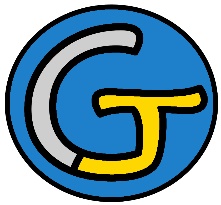 Rallye Lecture Cycle 3Les terribles aventures de Mélina et RicoChristophe Miraucourt (éditions Lire C’est Partir)Les terribles aventures de Mélina et RicoChristophe Miraucourt (éditions Lire C’est Partir)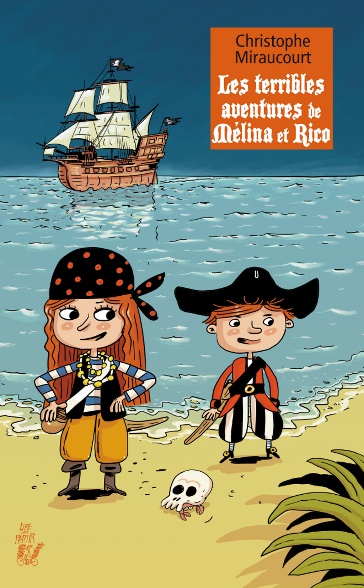 Le trésor de l’Île aux CrânesLe trésor de l’Île aux CrânesLes fantômes de l’Île aux Squelettes1 - Pourquoi Mélina achète-t-elle un parchemin ?	a) Pour faire un dessin.	b) Pour écrire un poème.	c) Pour faire un abat-jour.1 - Pourquoi Mélina achète-t-elle un parchemin ?	a) Pour faire un dessin.	b) Pour écrire un poème.	c) Pour faire un abat-jour.6 - Où les enfants trouvent-ils le pendentif ?	a) Ils le trouvent dans un tonneau.	b) Ils le trouvent dans la cale du bateau.	c) Ils le trouve dans un ours.2 - Comment la carte au trésor apparait-elle ?	a) Avec le sang d’un marin.	b) Avec la flamme d’une bougie.	c) Avec l’eau de la mer.2 - Comment la carte au trésor apparait-elle ?	a) Avec le sang d’un marin.	b) Avec la flamme d’une bougie.	c) Avec l’eau de la mer.7 - Comment s’appelle le pirate qui enlève les enfants ?	a) Il s’appelle Laflibuste.	b) Il s’appelle Grobec.	c) Il s’appelle Barberousse.3 - Que contient le coffre au trésor ? 	a) Il contient des pièces d’or.	b) Il contient une nouvelle carte.	c) Il contient un ours en peluche.3 - Que contient le coffre au trésor ? 	a) Il contient des pièces d’or.	b) Il contient une nouvelle carte.	c) Il contient un ours en peluche.8 - Qui se cache dans le village ?	a) C’est Barberousse qui se cache.	b) C’est Croquemoutard qui se cache.	c) C’est le Squelette qui se cache.La tribu des Poum-Poum-TchacLa tribu des Poum-Poum-TchacLe secret du capitaine Brise-Tibias4 - Que lance le singe sur Mélina et Rico ?	a) Il lance des noix de coco.	b) Il lance des boulets de canon.	c) Il lance des peaux de bananes.4 - Que lance le singe sur Mélina et Rico ?	a) Il lance des noix de coco.	b) Il lance des boulets de canon.	c) Il lance des peaux de bananes.9 - Comment les enfants parviennent-ils à sortir de la cabine où ils sont enfermés ?	a) En découpant une planche.	b) En passant par le hublot.	c) En endormant le gardien.5 - Pourquoi Eloa et Mélina deviennent-elles amies ?	a) Car Mélina sauve Eloa.	b) Car elles se connaissent depuis longtemps.	c) Car elles ont les mêmes rêves.5 - Pourquoi Eloa et Mélina deviennent-elles amies ?	a) Car Mélina sauve Eloa.	b) Car elles se connaissent depuis longtemps.	c) Car elles ont les mêmes rêves.10 - Quel est le secret de Brise-Tibias ?	a) Brise-Tibias est un enfant.	b) Brise-Tibias est Barberousse.	c) Brise-Tibias est une femme.Rallye Lecture Cycle 3Rallye Lecture Cycle 3Rallye Lecture Cycle 3Rallye Lecture Cycle 3Rallye Lecture Cycle 3Les terribles aventures de Mélina et RicoChristophe Miraucourt (éditions Lire C’est Partir)Les terribles aventures de Mélina et RicoChristophe Miraucourt (éditions Lire C’est Partir)Les terribles aventures de Mélina et RicoChristophe Miraucourt (éditions Lire C’est Partir)Les terribles aventures de Mélina et RicoChristophe Miraucourt (éditions Lire C’est Partir)Les terribles aventures de Mélina et RicoChristophe Miraucourt (éditions Lire C’est Partir)Les terribles aventures de Mélina et RicoChristophe Miraucourt (éditions Lire C’est Partir)Les terribles aventures de Mélina et RicoChristophe Miraucourt (éditions Lire C’est Partir)Les terribles aventures de Mélina et RicoChristophe Miraucourt (éditions Lire C’est Partir)CORRECTIONCORRECTIONCORRECTIONCORRECTIONCORRECTION1 - Pourquoi Mélina achète-t-elle un parchemin ?b) Pour écrire un poème.1 - Pourquoi Mélina achète-t-elle un parchemin ?b) Pour écrire un poème.1 - Pourquoi Mélina achète-t-elle un parchemin ?b) Pour écrire un poème.1 - Pourquoi Mélina achète-t-elle un parchemin ?b) Pour écrire un poème.1 - Pourquoi Mélina achète-t-elle un parchemin ?b) Pour écrire un poème.1 - Pourquoi Mélina achète-t-elle un parchemin ?b) Pour écrire un poème.1 - Pourquoi Mélina achète-t-elle un parchemin ?b) Pour écrire un poème.6 - Où les enfants trouvent-ils le pendentif ?c) Ils le trouve dans un ours.6 - Où les enfants trouvent-ils le pendentif ?c) Ils le trouve dans un ours.6 - Où les enfants trouvent-ils le pendentif ?c) Ils le trouve dans un ours.6 - Où les enfants trouvent-ils le pendentif ?c) Ils le trouve dans un ours.6 - Où les enfants trouvent-ils le pendentif ?c) Ils le trouve dans un ours.6 - Où les enfants trouvent-ils le pendentif ?c) Ils le trouve dans un ours.2 - Comment la carte au trésor apparait-elle ?b) Avec la flamme d’une bougie.2 - Comment la carte au trésor apparait-elle ?b) Avec la flamme d’une bougie.2 - Comment la carte au trésor apparait-elle ?b) Avec la flamme d’une bougie.2 - Comment la carte au trésor apparait-elle ?b) Avec la flamme d’une bougie.2 - Comment la carte au trésor apparait-elle ?b) Avec la flamme d’une bougie.2 - Comment la carte au trésor apparait-elle ?b) Avec la flamme d’une bougie.2 - Comment la carte au trésor apparait-elle ?b) Avec la flamme d’une bougie.7 - Comment s’appelle le pirate qui enlève les enfants ?a) Il s’appelle Laflibuste.7 - Comment s’appelle le pirate qui enlève les enfants ?a) Il s’appelle Laflibuste.7 - Comment s’appelle le pirate qui enlève les enfants ?a) Il s’appelle Laflibuste.7 - Comment s’appelle le pirate qui enlève les enfants ?a) Il s’appelle Laflibuste.7 - Comment s’appelle le pirate qui enlève les enfants ?a) Il s’appelle Laflibuste.7 - Comment s’appelle le pirate qui enlève les enfants ?a) Il s’appelle Laflibuste.3 - Que contient le coffre au trésor ? c) Il contient un ours en peluche.3 - Que contient le coffre au trésor ? c) Il contient un ours en peluche.3 - Que contient le coffre au trésor ? c) Il contient un ours en peluche.3 - Que contient le coffre au trésor ? c) Il contient un ours en peluche.3 - Que contient le coffre au trésor ? c) Il contient un ours en peluche.3 - Que contient le coffre au trésor ? c) Il contient un ours en peluche.3 - Que contient le coffre au trésor ? c) Il contient un ours en peluche.8 - Qui se cache dans le village ?b) C’est Croquemoutard qui se cache.8 - Qui se cache dans le village ?b) C’est Croquemoutard qui se cache.8 - Qui se cache dans le village ?b) C’est Croquemoutard qui se cache.8 - Qui se cache dans le village ?b) C’est Croquemoutard qui se cache.8 - Qui se cache dans le village ?b) C’est Croquemoutard qui se cache.8 - Qui se cache dans le village ?b) C’est Croquemoutard qui se cache.4 - Que lance le singe sur Mélina et Rico ?a) Il lance des noix de coco.4 - Que lance le singe sur Mélina et Rico ?a) Il lance des noix de coco.4 - Que lance le singe sur Mélina et Rico ?a) Il lance des noix de coco.4 - Que lance le singe sur Mélina et Rico ?a) Il lance des noix de coco.4 - Que lance le singe sur Mélina et Rico ?a) Il lance des noix de coco.4 - Que lance le singe sur Mélina et Rico ?a) Il lance des noix de coco.4 - Que lance le singe sur Mélina et Rico ?a) Il lance des noix de coco.9 - Comment les enfants parviennent-ils à sortir de la cabine où ils sont enfermés ?b) En passant par le hublot.9 - Comment les enfants parviennent-ils à sortir de la cabine où ils sont enfermés ?b) En passant par le hublot.9 - Comment les enfants parviennent-ils à sortir de la cabine où ils sont enfermés ?b) En passant par le hublot.9 - Comment les enfants parviennent-ils à sortir de la cabine où ils sont enfermés ?b) En passant par le hublot.9 - Comment les enfants parviennent-ils à sortir de la cabine où ils sont enfermés ?b) En passant par le hublot.9 - Comment les enfants parviennent-ils à sortir de la cabine où ils sont enfermés ?b) En passant par le hublot.5 - Pourquoi Eloa et Mélina deviennent-elles amies ?a) Car Mélina sauve Eloa.5 - Pourquoi Eloa et Mélina deviennent-elles amies ?a) Car Mélina sauve Eloa.5 - Pourquoi Eloa et Mélina deviennent-elles amies ?a) Car Mélina sauve Eloa.5 - Pourquoi Eloa et Mélina deviennent-elles amies ?a) Car Mélina sauve Eloa.5 - Pourquoi Eloa et Mélina deviennent-elles amies ?a) Car Mélina sauve Eloa.5 - Pourquoi Eloa et Mélina deviennent-elles amies ?a) Car Mélina sauve Eloa.5 - Pourquoi Eloa et Mélina deviennent-elles amies ?a) Car Mélina sauve Eloa.10 - Quel est le secret de Brise-Tibias ?c) Brise-Tibias est une femme.10 - Quel est le secret de Brise-Tibias ?c) Brise-Tibias est une femme.10 - Quel est le secret de Brise-Tibias ?c) Brise-Tibias est une femme.10 - Quel est le secret de Brise-Tibias ?c) Brise-Tibias est une femme.10 - Quel est le secret de Brise-Tibias ?c) Brise-Tibias est une femme.10 - Quel est le secret de Brise-Tibias ?c) Brise-Tibias est une femme.Question1234455678910Points111111111111